ထိရောက်သော သင်ယူမှုအတွက်ဦးဆောင်မှု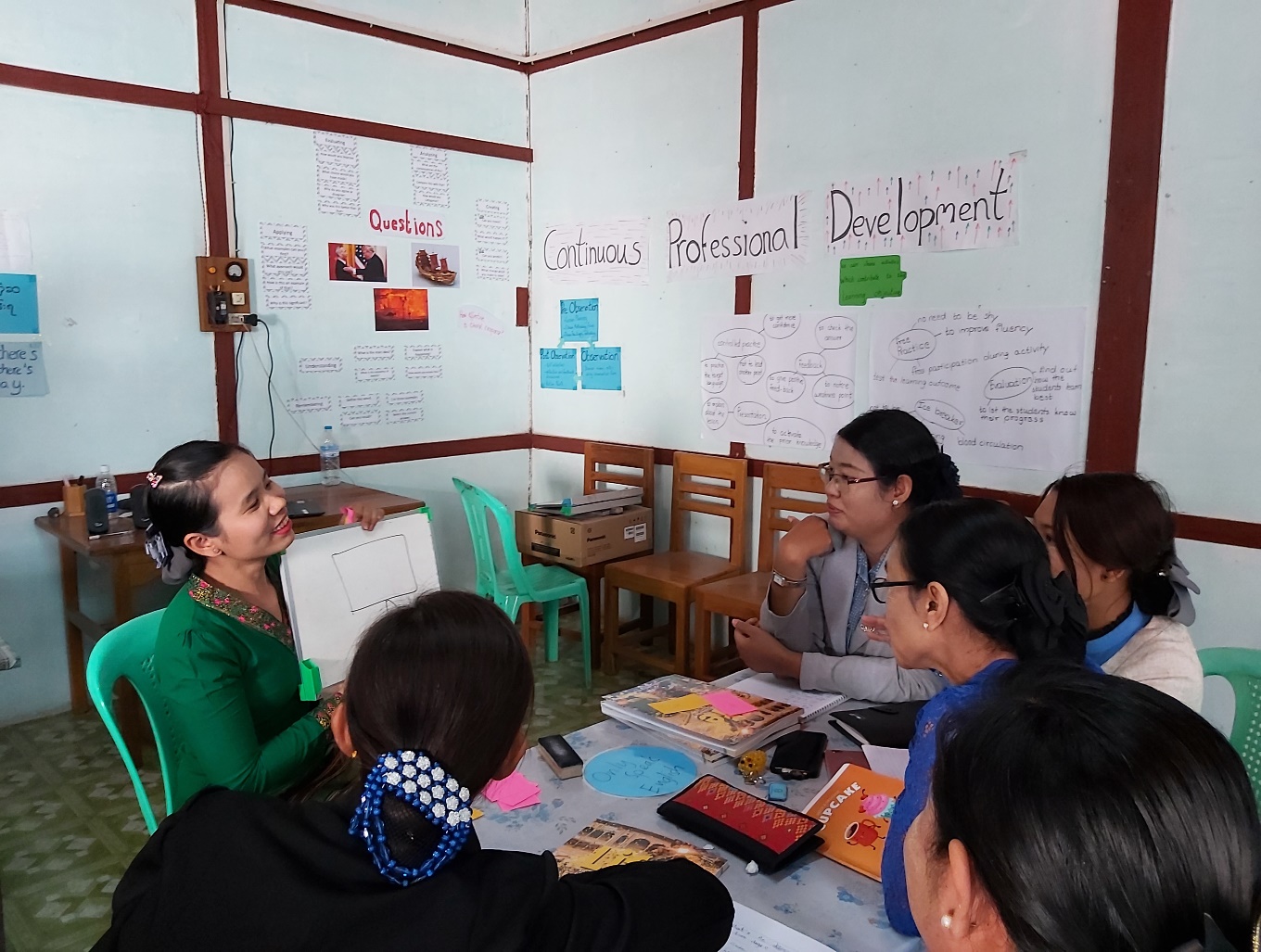 ယူနစ် ၂ - သင်ကြားသူနှင့်စာသင်ခန်းဝန်းကျင်သင်တန်းဆရာလမ်းညွှန်ခြုံငုံသုံးသပ်ချက်မြန်မာနိုင်ငံရှိ ပညာရေးကျောင်းနှင့် အဖွဲ့အစည်းများ အနေအထားတွင် ထိရောက်သော သင်ယူမှု၏ အသွင်အပြင်ကို လည်းကောင်း၊ ကျောင်းနှင့် အဖွဲ့အစည်း ဦးဆောင်သူများမှ ထိ‌ရောက်သောသင်ယူမှုအပေါ် သဘောထားနှင့် ချဥ်းကပ်ပုံကို သြဇာညောင်းနိုင်ပုံကိုလည်းကောင်း ဤသင်ရိုးပိုင်းတွင်  ထည့်သွင်းစဥ်းစားမည်ဖြစ်ပါသည်။သင်တန်းမှ ထည့်စဥ်းစားမည့် မေးခွန်းများမှာအောက်ပါအတိုင်းဖြစ်ပါသည်။မိမိတို့မည်သူ့ကို သင်ကြားပါမည်နည်းထိရောက်သောသင်ယူမှုဟူသည်အဘယ်နည်းထိရောက်သောသင်ယူမှုအတွက် မည်သူတွင်တာဝန်ရှိပါသနည်းမိမိတို့အနေအထားတွင် ထိရောက်စွာသင်ယူနိုင်စေရန် မည်သို့သောဦးဆောင်မှုချဥ်းကပ်နည်းနှင့် ဗျူဟာများ သုံးနိုင်ပါမည်နည်းထိရောက်စွာသင်ယူစေနိုင်ရန် ခေါင်းဆောင်များတွင်မည်သည့်ကျွမ်းကျင်မှုများလိုအပ်ပြီး မည်သို့ဖော်ဆောင် နိုင်ပါမည်နည်း။ယူနစ်ငါးခုမှ ဒုတိယယူနစ်ဖြစ်ပါသည်။၁. ထိရောက်သောသင်ယူမှုဟူသည်အဘယ်နည်း၂. သင်ယူသူနှင့်စာသင်ခန်းဝန်းကျင်၃. ထိရောက်သောသင်ယူမှုအတွက်ဦးဆောင်မှု၄. ထိရောက်သောသင်ယူမှုအတွက် ဗျူဟာများ၅. ထိရောက်သောသင်ယူမှုကို ဦးဆောင်ရန်ကျွမ်းကျင်မှုများမာတိကာရလဒ်များယူနစ်အဆုံးတွင် သင်တန်းသားများသည် အောက်ပါတို့ကိုလုပ်ဆောင်နိုင်ပါမည်။မိမိကိုယ်တိုင်နှင့် မိမိတပည့်တို့၏ပညာသင်ခရီးကိုပြန်လည်သုံးသပ်ခြင်းထိရောက်သောသင်ကြားမှု၏အင်္ဂါရပ်များကို ဖော်ထုတ်ဆွေးနွေးခြင်းထိရောက်သောသင်ယူမှု၏အင်္ဂါရပ်များကို ဖော်ထုတ်ဆွေးနွေးခြင်းပုံသေအမြင်နှင့်ဖွံ့ဖြိုးမှုစိတ်ထားအကြား ခြားနားချက်များနှင့် သင်ယူသူများ ဖွံ့ဖြိုးမှုစိတ်ထား မွေးမြူနိုင် အောင် ကျွန်ုပ်တို့ မည်ကဲ့သို့အားပေးနိုင်ကြောင်း သုံးသပ်ခြင်းမည်သည့် အတန်းတွင်းလုပ်ဆောင်ချက်နှင့်ဗျူဟာများသည် ထိရောက်သောသင်ယူမှုကို အကောင်းဆုံး ပံ့ပိုး ပေးနိုင်ကြောင်း ဖော်ထုတ်ဆွေးနွေးခြင်းသင်ယူမှုရလဒ်များသင်တန်းခြုံငုံသုံးသပ်ချက်ကို လိုရင်းတိုရှင်း မိတ်ဆက်ပြီး မေးခွန်းမေးလျှင်ဖြေဆိုပါယူနစ်သင်ယူမှုရလဒ်ကိုရှင်းပြပြီး သင်တန်းသူ/သားများ နားလည်/မလည်စစ်ဆေးပါယူနစ်တွင် အချက်အလက်များ သင်ပေးခြင်းထက် သင်ယူမှုနှင့် ဦးဆောင်မှုကို ပြန်လှန်သုံးသပ် စေရန် ရည်သန်ကြောင်း ထောက်ပြပါ ၂. သင်ကြားသူနှင့်စာသင်ခန်းဝန်းကျင်၂.၁ သင့် သင်ယူမှုခရီး၂.၁ ဆွေးနွေးပါTennant နှင့် Negash ၏ အဆိုကို သင်တန်းသူ/သားများဖတ်ကြပါစေ။အောက်ပါဆွေးနွေးချက်မေးခွန်းများကိုပြသပါ။ သင်တန်းသူ/သားများအား ၎င်းတို့အတွေးအမြင်ကို တိတ်တဆိတ် ပြန်လည်သုံးသပ်စေပြီး တစ်မိနစ်တာ မှတ်စုရေးကြပါစေ။ အဖြေအမှားအမှန်မရှိကြောင်း သတိပေးပါ။သင့်အတွက် သင်ယူမှုခရီးက ဘယ်လိုအဓိပ္ပါယ်ရှိပါသလဲ။သင်တန်းဖော်တစ်ဦးနှင့် အတွေးအမြင်များ နှီးနှောစေပြီး တစ်တွဲနှစ်တွဲခန့်ကို တုံ့ပြန်ဖြေကြားကြပါစေ။စိတ်ဝင်စားဖွယ်အတွေးအမြင်များကို အသိအမှတ်ပြုပြီး အမှားပြင်ခြင်း၊ တိတိကျကျ တုံ့ပြန်ချင်းမပြုရ။ ဤမေးခွန်းက တက်ရောက်သူများတွင် ရှိပြီးသား အတွေးအမြင်များကို ဖော်ထုတ်ရန်သာဖြစ်ပါသည်။၂.၁ သင့် သင်ယူမှုခရီးအဆင့် ၁ - အဆင့် ၁ ရှိ ဇယားကိုကြည့်စေပြီး ကာလတစ်ခုအတွင်း လုပ်ငန်းသက်တမ်း (အကောင်း အဆိုးနှစ်တန်) ပြောင်းလဲပုံကို သင်တန်းသူ/သားတို့ သိမြင်စေကာ အဓိကသင်ကြားမည့်အချက်များ ပြသပါ။အဆင့် ၂ - သင်တန်းသူ/သားများက ၎င်းတို့၏ လုပ်ငန်းသက်တမ်းများကိုယ်စီပြသရန် ဇယားတစ်ခု ဆွဲကြ ပါစေ။နှစ်ယောက်တွဲပြီး ဇယားချင်းနှိုင်းယှဥ်စေကာ အခြားသင်တန်းဖော်များအား အကျဥ်းမျှရှင်းပြကြပါမည်။အဆင့် ၃ - ရိုးရိုးသာမန် ဆရာအတတ်သင် ကျောင်းသူ/သားတစ်ဦး၏ ဖြစ်နိုင်သည့် သင်ယူမှုခရီးတစ်ခုကို ဖော်ပြသည့် ဇယားတစ်ခုကို သင်တန်းသူ/သားများအားဆွဲစေကာ အဓိကသင်ယူတတ်မြောက်သည့် နေရာ များနှင့် ဖြစ်နိုင်ချေရှိသည့် ပြဿနာများနှင့် စိန်ခေါ်မှုများကို ဖော်ထုတ်ကြပါစေ။နှစ်ယောက်တွဲပြီး ဇယားချင်းယှဥ်ကြရန်။ တက်ရောက်သူများအား ၎င်းတို့နှင့် ဆရာအတတ်သင် သင်တန်းသူ/သားများ၏ သင်ယူမှုခရီးအကြား တူညီချက်၊ ခြားနားချက်တို့ကို ဖော်ထုတ်ကြပါစေ။တုံ့ပြန်ဖြေကြားရာတွင် အချိန်ရလျှင် ဆွေးနွေးချိန်အတွင်း ပေါ်‌ပေါက်လာသည့် အဓိကအတွေးအမြင်များကို မေးမြန်းဖော်ထုတ်ပါ။ သင်ကြား သို့မဟုတ် သင်ယူရေးတွင် ပါဝင်သူ မည်သူမဆို သင်ယူမှုခရီးကို အနိမ့် အမြင့် အဆင်းအတက်များ၊ ထိထိရောက်ရောက် သင်ယူသွားသည့် နေရာများ ကြုံရမည်သာဖြစ်ကြောင်း ‌ထောက်ပြပါ။၂.၂ သင်ပုန်းနောက်ကတစ္ဆေ သင်ပုန်းနောက်ကတစ္ဆေမှာ တက်ဆာဝုဒ် (သင်တန်းပေးနည်း)မှ စတင်ဒီဇိုင်းထုတ်ခဲ့သည့် သင်တန်းလုပ်ဆောင်ချက် တစ်ခု ဖြစ်ပါသည်။ တက်ရောက်သူ ဆရာ/မများကိုယ်တိုင် ပညာသင်ယူသူအဖြစ် တွေ့ကြုံခဲ့ရသည့် အပြုအမူနှင့် သဘောထားများကို ပြန်လည်သုံးသပ်ခြင်းဖြင့် ထိရောက်သောသင်ယူမှု၏ အင်္ဂါရပ်များကို ဖော်ထုတ်ရန် ရည်သန် ပါသည်။လုပ်ဆောင်ချက်ဆမ်းမွန်းသုတေသနမှ အဆိုအမိန့်နှစ်ခု ဖတ်ကြပါစေ။နှစ်ယောက်တွဲ (သို့) အုပ်စုငယ်ဖွဲ့ပြီး မေးခွန်းများဆွေးနွေးကြရန်ဒီ’တစ္ဆေ’တွေမှာ ဘာအရည်အသွေးရှိခဲ့ပါသလဲ။ဒါကိုထောက်ရှုပြီး သင်ကြားရေးနှင့်သင်ယူရေးအကြောင်း ဘာတွေသိနိုင်ပါသလဲ။တုံ့ပြန်ဖြေကြားကြပါစေ။ ဖြစ်နိုင်သည့်အဖြေများမှာဆရာ/မ၏ ပုဂ္ဂိုလ်ရည်သွေးက စိတ်အားတက်ကြွမှုအတွက် အရေးပါသည်အချက် ဖြစ်နိုင်သည်သင်ယူသူများသည် မိမိတို့ပျော်မွေ့သည့် (အသုံးလည်းတည့်သော) လုပ်ဆောင်ချက်များကို တန်ဖိုးထား ကြသည်အဆိုးမြင်မှတ်ချက်ချခြင်းကြောင့် စိတ်အားတက်ကြွနိုင်ချေမရှိပါသင်တန်းသူ/သားတစ်ဦးချင်း တွေးကြရန်က. သင်တန်းသူ/သားကို အလွန်စိတ်အားတက်ကြွစေပြီး ထိရောက်စွာသင်ယူစေနိုင်ခဲ့သော အတိတ်က စာသင်ပြသူတစ်ယောက် (ကျောင်းမှာအတည်တကျသင်ကြားသူ ဖြစ်ရန်မလိုပါ) ။ ခ. သင်တန်းသူ/သားကို စိတ်အားလည်းမတက်ကြွစေ၊ ထိရောက်စွာသင်ယူမှုအတွက်လည်း အထောက်အကူ မပြုခဲ့သည့် အတိတ်က စာသင်ပြသူတစ်ယောက် (ကျောင်းမှာအတည်တကျသင်ကြားသူ ဖြစ်ရန်မလိုပါ) ။ မှတ်စုရေးလိုက ရေးကြပါစေ။နှစ်ယောက်တစ်တွဲ တွဲပေးပါ။ အထက်ပါ အတွေ့အကြုံ (က)နှင့်(ခ)ကို ဝေမျှကြပါစေ။(က)နှင့်(ခ)မှ ဆရာ/မများအတွက် ဖော်ပြခဲ့သည့် ထိရောက်သော သင်ယူမှု၏ အဓိကအရည်အသွေး နှစ်ခု သုံးခုမျှ ရေးသားကြပါစေ။ ဆီလျော်သည့် အဖြေအားလုံးကိုလက်ခံပါ။ အင်္ဂါရပ်များနိုင်သလောက်များများ ထုတ်ရန် ရည်ရွယ်ရင်း ဖြစ်ပါသည်။ပြီးခဲ့သည့် အဆင့်တွင် ဖော်ထုတ်ခဲ့သော အင်္ဂါရပ်များအပေါ် မူတည်၍ အတန်းတွင်း တိုက်ရိုက်လေ့လာ ကြည့်ရှုမှုဖြင့် တွေ့ရှိနိုင်သော အင်္ဂါရပ်များကို ရွေးချယ်ကြရန်။ နောက်လုပ်ဆောင်ချက်တွင် ဆက်လက် စူးစမ်းပါမည်။၂.၃ အမှန်တကယ်ထိရောက်သောသင်ယူမှုဟူသည်မှာ ၂.၃ ဆွေးနွေးပါ - ထိရောက်သောသင်ယူမှုဟူသည်အဘယ်နည်းအောက်ပါ ဆွေးနွေးချက်မေးခွန်းများကိုပြပါ။ သင်တန်းသူ/သားများအား ၎င်းတို့၏အတွေးအမြင်များကို တစ်ဦးချင်း တိတ်တဆိတ်သုံးသပ်စေပြီး တစ်မိနစ်မျှ မှတ်စုရေးပါစေ။ အဖြေအမှန်/အမှားမရှိကြောင်း သတိ ပေးပါ။ထိရောက်သောသင်ယူမှုတွင် မည်သည့်အင်္ဂါရပ်များရှိသည်ဟု ထင်ပါသနည်း။ကျွမ်းကျင်မှု/အသိပညာ/သဘောထားများသုံးပြီး အတွေးအမြင် အမျိုးအစားခွဲနိုင်ကြောင်း သင်တန်းသူ/ သားများအား အာရုံပြုပါစေ။အုပ်စုဖွဲ့လုပ်ဆောင်စေပြီး အတွေးအမြင်များ နီး‌နှောဖလှယ်ကြပါစေ။ အတန်းအပြီး အခြားအဖွဲ့များနှင့် ဝေမျှ နိုင်မည့် အင်္ဂါရပ်စာရင်းကို ပြုစုကြပါစေ။စိတ်ဝင်စားဖွယ်အတွေးအမြင်များကို အသိအမှတ်ပြုပါ။ ဤအဆင့်တွင် အင်္ဂါရပ်များနိုင်သလောက်များများ မေးမြန်းဖော်ထုတ်ရန် ရည်ရွယ်ရင်းဖြစ်သည်။၂.၃ လုပ်ဆောင်ဖွယ် - ကျောင်းသူ/သားများမည်သို့ဆိုကြမည်နည်းအဆင့် ၁ - ကျောင်းသူ/သားများက ထိရောက်သောသင်ယူမှု အင်္ဂါရပ်များကို မည်သို့ဖော်ပြလိမ့်မည် ဖြစ်ကြောင်း တက်ရောက်သူများအား စဥ်းစားကြပါစေ။  အတွေးအမြင်များကို မေးမြန်းဖော်ထုတ်ပါ။ အထက်ပါ ‘၂.၃ ဆွေးနွေးပါ’ လုပ်ဆောင်ချက်တွင် ဖော်ထုတ် ခဲ့သည့် အင်္ဂါရပ်များအကြား တူညီချက်၊ ခြားနားချက်များ မေးမြန်းဖော်ထုတ်ပါ။အဆင့် ၂ - သင်တန်းသူ/သားတို့ ဗီဒီယိုကြည့်စေပြီး သင်ယူသူတစ်ယောက်ချင်း ဖော်ထုတ်သည့် အင်္ဂါရပ် များကို မှတ်သားကြပါစေ။Creative Education: www.youtube.com/watch?v=iHapv0Tv7vMအဖြေယခုချိန်ထိ မဖော်ပြကြသေးသည့် အင်္ဂါရပ်များကို ဖော်ထုတ်ကြပါစေ။‘၂.၃ ဆွေးနွေးပါ’တွင် ဖော်ထုတ်ထားသည့် မည်သည့်အင်္ဂါရပ်များနှင့် တူညီ(သို့)ခြားနားကြောင်း ဆုံးဖြတ် ကြရန်။အဆင့် ၃နောက်ဆက်တွဲ ၁ တွင် ပီတာမက်သျူးစ်လုပ်သည့် the United Kingdom National College for School Leadership (ယူကေကျောင်းဦးဆောင်မှုအမျိုးသားကောလိပ်) သုတေသနမှ ဖော်ထုတ်ထားသည့် ထိ‌ရောက်သော သင်ယူမှု အင်္ဂါရပ်များ တင်ပြထားပါသည်။(ရှည်လျားသော်လည်း) အလွန်အသုံးဝင်သည့် စာတမ်းအပြည့်အစုံတွင် တစ်သက်တာသင်ယူမှုနှင့် သက်ဆိုင်သော ခေါင်းစဥ်ဆွေးနွေးချက်ကို အောက်ပါတွင် တွေ့နိုင်ပါသည်။https://dera.ioe.ac.uk/254/1/download%3Fid%3D23637%26filename%3Dhow-do-school-leaders-successfully-lead-learning.pdfစာတမ်းအတွက်လင့်ခ်ကို ဆက်လက်ဖတ်ရှုရန်နှင့်ကျမ်းကိုးတွင်ပေးထားပါသည်။အဆင့် ၃ ကို သင်တန်းချိန်အပြီးတွင် ဆက်လက်ပို့ချမှုအဖြစ် အထိ‌ရောက်ဆုံး လုပ်ဆောင်နိုင်ပါသည်။ သင်တန်းသူ/သားများက အနှစ်ချုပ်ကိုဖတ်ပြီး ယူနစ် ၃ မစမီ ထိရောက်သောသင်ယူမှု၏ အခြားလက္ခဏာများကို ဖော်ထုတ်ကြပါမည်။၂.၄ အမှန်တကယ်ထိရောက်သောသင်ကြားသူဟူသည်မှာ၂.၄ ဆွေးနွေးပါ- အမှန်တကယ်ထိရောက်သောသင်ယူသူဟူသည်အဘယ်နည်းအောက်ပါဆွေးနွေးချက်မေးခွန်းကိုပြပါ။ သင်တန်းသူ/သားများက မိမိတို့၏အတွေးအမြင်များကို တိတ်တဆိတ်သုံးသပ်ကာ တစ်မိနစ်မျှ မှတ်စုရေးကြပါစေ။ အဖြေအမှန်အမှားမရှိကြောင်းသတိပေးပါ။ထိရောက်သောသင်ယူသူတွင် မည်သည့်အင်္ဂါရပ်များရှိသည်ဟု ထင်ပါသနည်း။အုပ်စုဖွဲ့ပြီး အတွေးအမြင်များ နှီး‌နှောဖလှယ်ကြပါစေ။ အတန်းအပြီး အခြားအဖွဲ့များနှင့် ဝေမျှရန် အင်္ဂါရပ် စာရင်းများ ပြုစုကြပါသည်။စိတ်ဝင်စားဖွယ် အတွေးအမြင်များကို အသိအမှတ်ပြုပါ။ အင်္ဂါရပ်များနိုင်သလောက် များများ မေးမြန်း ဖော်ထုတ်ရန် ရည်ရွယ်ရင်းဖြစ်ပါသည်။၂.၄ လုပ်ဆောင်ဖွယ် - ပုံသေအမြင်အကြောင်း အယူအဆပုံသေအမြင်နှင့် ဖွံ့ဖြိုးလိုသည့်စိတ်နေသဘောထားအကြောင်း ယူနစ် ၁ တွင် အကျဥ်းမျှ မိတ်ဆက်ခဲ့ပြီ။ ဗီဒီယိုတွင် အသေးစိတ် စူးစမ်းထားပါသည်။ဖွင့်ဆိုချက်နှစ်ခုကို ဖတ်ရှုဆွေးနွေးကြပါစေ။စိတ်နေသဘောထားနှစ်မျိုးကို ကယ်ရိုးဒွက်ခ်ဖော်ပြသည့် ဗီဒီယိုကို သင်တန်းသူ/သားများကြည့်ကြပါစေ။နှစ်ယောက်တွဲ(သို့)အုပ်စုငယ်ဖွဲ့ပေးပြီး မေးခွန်းနှစ်ခုကို ဆွေးနွေးကြရန်ဖွံ့ဖြိုးလိုသည့်စိတ်နေသဘောထားကို ဖော်ဆောင်ရာတွင် ချီးမွမ်းမှု၏ကဏ္ဍမှာ အဘယ်နည်း။ထိရောက်သောသင်ယူသူအတွက် ဖွံ့ဖြိုးလိုသည့်စိတ်နေသဘောထားက အဘယ်ကြောင့် အရေးကြီးသော အင်္ဂါရပ်ဖြစ်ပါ သနည်း။နမူနာအဖြေဖွံ့ဖြိုးလိုသည့်စိတ်နေသဘောထားကို ဖော်ဆောင်ရာတွင် ချီးမွမ်းမှု၏ကဏ္ဍမှာ အဘယ်နည်း။ဗီဒီယိုတွင် ပဟေဠိကိုအောင်မြင်စွာအဖြေညှိလိုက်သည့် သင်ယူသူများကို ချီးမွမ်းခဲ့သည်။ အချို့သင်ယူသူများကို ဉာဏ်ကောင်း၍ ချီးမွမ်းခြင်း၊ အချို့ကိုအားထုတ်မှုအတွက်ချီးမွမ်းခြင်းများပြုခဲ့သည်။ အားထုတ်မှုအတွက် ချီးမွမ်းခံရသည့် သင်ယူသူများက ပိုမိုယုံကြည်စိတ်ချကာ စိတ်အားတက်ကြွလာပြီး ပိုမိုခက်ခဲသည့် ပြဿနာများကို ဖြေရှင်းရန်အသင့်ဖြစ်နေပါသည်။ ဖွံ့ဖြိုးလိုသည့်စိတ်နေသဘောထား၏ သာဓကဖြစ်ပါသည်။ ဉာဏ်ကောင်းသည်ဟု ချီးမွမ်းခံရသော သင်ယူသူများမှ ပိုမို ခက်ခဲသည့် ပြဿနာများ ဆက်လက်ဖြေရှင်းနိုင်ချေ နည်းပါသည်။ထိရောက်သော သင်ယူသူအတွက် ဖွံ့ဖြိုးလိုသည့်စိတ်နေသဘောထားက အဘယ်ကြောင့် အရေးကြီးသော အင်္ဂါရပ်ဖြစ်ပါ သနည်း။ကလေးလူကြီး မည်သူမဆို အကဲဖြတ်ခံရလျှင် အလွန်အထိနာတတ်ကြသည်။ ဖွံ့ဖြိုးလိုသည့် စိတ်နေသဘောထားရှိလျှင် မည်မျှပင် ကောင်းကောင်းလုပ်နိုင်သည်ဖြစ်စေ ထို့ထက်ပိုကောင်းအောင်လုပ်နိုင်သေးသည်ဟု ခံစားရပြီး ကြိုးစားလုပ်ရန်လည်း အဆင်သင့်ဖြစ်သည်။ ခက်ခဲသည့်အလုပ်တစ်ခု ကြိုးစားလုပ်သည့်အခါ ‘တော်သည်’ဟုခံစားကြရသည်။ ပိုမိုခက်ခဲသည့် ပြဿနာ များကို ပျော်ပျော်ရွှင်ရွှင် ဖြေရှင်းကြပါသည်။ ဖွံ့ဖြိုးလိုသည့်စိတ်နေသဘောထားရှိသည့် သင်ယူသူများက အခွင့်အလမ်းများ ရှာဖွေပြီး အမှားမှ သင်ယူကြပါသည်။၂.၅ မည်သည့်အတန်းတွင်းလုပ်ဆောင်ချက်များက သင်ယူမှုကို အထိရောက်ဆုံးပံ့ပိုးပေးပါသနည်း ၂.၅ ထိရောက်သောသင်ယူမှုကို ပံ့ပိုးသည့်လုပ်ဆောင်ချက်များနှစ်ယောက်တွဲ (သို့) အုပ်စုငယ်များဖွဲ့ပေးပြီး အောက်ပါမေးခွန်းများကို ဆွေးနွေးကြပါစေ။ထိရောက်သောအတန်းတွင်းလုပ်ဆောင်ချက်မှာ အဘယ်နည်းဆီလျော်သည့်မည်သည့်အဖြေကိုမဆို လက်ခံပါ။ ထိရောက်သောသင်ယူမှု၏ အင်္ဂါရပ် များနိုင်သလောက်များများ ချမှတ်ရန် ရည်ရွယ်ရင်းဖြစ်ပါသည်။ဖြစ်နိုင်သည့်အဖြေများမှာလုပ်ဆောင်ချက်ရည်ရွယ်ချက်ရှင်းလင်းသည် - လုပ်ဆောင်ချက်မှသင်ယူသူတို့ဘာကိုတတ်‌မြောက်ခဲ့ကြောင်း ရှင်းပါသည်။လုပ်ဆောင်ချက်သည် သင်ယူသူတို့အားကိုယ်တိုင်တွေးတောရန် အဖထာက်အကူပြုပြီး သူတို့သိပြီးသားကို ထပ်မပြောပြတော့ပါ။လုပ်ဆောင်ချက်က သင်ယူသူတို့အဆင့်နှင့်တူညီသည် - ခက်လွန်း၍နားမလည်ခြင်း လွယ်လွန်း၍အချိန်ကုန် ခြင်းများ မရှိပါ။လုပ်ဆောင်ချက်သည် သင်တန်းသူ/သားများကို တွဲခေါ်ကာ  ကိုယ်ပိုင်အတွေးဖော်ထုတ်ခွင့်ပေးသည် - အပြန် အလှန် ပြောဆိုဆက်ဆံမှုရှိသည်။လုပ်ဆောင်ချက်သည် သင်ယူမှုမူဟန်မျိုးစုံ၊ အဆင့်အဖုံဖုံကို ထည့်တွက်ပြီး သင်ယူသူအမျိုးမျိုးကို ဆွဲဆောင် နိုင်ပါမည်။လုပ်ဆောင်ချက်သည် စိတ်အားတက်ကြွဖွယ်၊ စိတ်ဝင်စားဖွယ်ကောင်းပါသည် - ဖြစ်နိုင်လျှင် ပျော်စရာလည်း ဖြစ်ပါသည်။လုပ်ဆောင်ချက်ကို လိုက်လျောညီထွေပြောင်းလဲနိုင်ပါသည် - သင်ယူသူအုပ်စုအမျိုးမျိုးနှင့် ရည်ရွယ်ချက် အမျိုးမျိုး အောင်မြင်စေရန်သုံးနိုင်ပါသည်။၂.၅ လုပ်ဆောင်ဖွယ် - သုတေသနမှပြသသည်မှာသင်တန်းသူ/သားများမှ ဇယား ၁ နှင့် ၂ ကိုကြည့်စေပြီး ကောက်ချက်ဆွဲကြပါစေ။ဖြစ်နိုင်သောအဖြေများ၁. သင်ခန်းစာပို့ချစဥ်အာရုံစိုက်နှုန်းဇယားတွင် (ကနဦးတင်ပြမှုအပြီး အာရုံစိုက်နှုန်း အလျှင်အမြန်ကျသွားသည့်) ဟောပြောပို့ချချက်၏ မထိ ရောက်မှု၊ ၎င်းကိုအကြောင်းပြု၍ သင်ယူသူတို့၏ ပါဝင်မှုနှင့်အလေ့အကျင့် လိုအပ်ကြောင်း အထောက်အထား ရှင်းရှင်းလင်းလင်း တွေ့ရပါမည်။၂. လုပ်ဆောင်ချက်အသီးသီးအတွက်ကျောင်းသူ/သားတို့မှတ်မိနှုန်းအလားတူစွာ ဤဇယားတွင်လည်း ပို့ချချက်(နှင့်အတန်းချိန်အတွင်း စာဖတ်မှု)မှ သင်ယူသူတို့ အနည်းအကျဥ်းမျှသာ မှတ်မိပုံ၊ သင်ယူသူတို့ ပါဝင်လာမည့် လုပ်ဆောင်ချက်များဖြင့်သာလျှင် မှတ်မိနှုန်း ၅၀ ရာနှုန်းနှင့်အထက်ရှိနိုင်ကြောင်း ပြသထားပါသည်။  ဆရာအတတ်သင် ကျောင်းသူ/သားများ ဆွေးနွေး၊ လေ့ကျင့်၊ အထူးသဖြင့် အချင်းချင်းသင်ကြားသည့် လုပ်ဆောင်ချက်များ ၎င်းတို့သင်ယူမှုအတွက် မရှိမဖြစ်လိုအပ်ပါသည်။ ၂.၆ မည်သည့်အတန်းတွင်းဗျူဟာများသည် ကျောင်းသူ/သားရလဒ်များအပေါ် သက်ရောက်ပါသနည်း ၂.၆ ဆွေးနွေးပါ - ကျောင်းသူ/သားရလဒ်များအပေါ် ဗျူဟာများသက်ရောက်ပုံသင်တန်းသူ/သားတို့သည် ကျောင်းဦးဆောင်သူများအနေဖြင့် သင်ယူမှုထိရောက်မည့် လုပ်ဆောင်ဖွယ်များကို နားလည်စေရန် ထိရောက်သောသင်ယူမှုအပေါ် သက်ရောက်နေသည့်အချက်များအား ထည့်သွင်းစဥ်းစားသင့်ကြောင်း အဖွင့်တွင် ရှင်းပြပေးပါ။နှစ်ယောက်တွဲ (သို့) အုပ်စုငယ်များဖွဲ့ပြီး အောက်ပါမေးခွန်းများ ဆွေးနွေးကြပါစေ။ မည်သည့်အတန်းတွင်းဗျူဟာများက ကျောင်းသူ/သားရလဒ်များအပေါ်  သိသိသာသာ သက်ရောက်ပါ သနည်း။ဆီလျော်သည့်အဖြေအားလုံးကိုလက်ခံပါ။ လုပ်ဆောင်ချက်မှ ထိရောက်သောသင်ယူမှု၏ အင်္ဂါရပ်များ များနိုင် သလောက် များများ ချမှတ်ရန် ရည်ရွယ်ရင်းဖြစ်ပါသည်။၂.၆ လုပ်ဆောင်ဖွယ် - သင်ယူသူများအပေါ်သက်ရောက်သည့်အချက်များဟက်တီ၏သုတေသနကို မိတ်ဆက်ပါ (သင်တန်းသားစာအုပ်ကိုကြည့်ရန်)သင်ယူမှုအပေါ်သက်ရောက်မှုရှိနိုင်သည့် ဟက်တီသုတေသနမှ အချက်အလက်စာရင်းကို ပြသပါ။ ဖတ်ချိန် တစ်မိနစ်‌ပေးပါ။အချက်အလက်များ သုံးမျိုးခွဲရန် အုပ်စုငယ်ဖွဲ့လုပ်ဆောင်ရမည်ဖြစ်ကြောင်း ရှင်းပြပါ - သိသိသာသာ သက်ရောက်မှု (ငါးချက်)၊ အသင့်အတင့်သက်ရောက်မှု (သုံးချက်)၊ သက်ရောက်မှုနည်း(သို့)မရှိ (သုံးချက်)တစ်အုပ်စုလျှင်တစ်ဦးကျ တစ်တန်းလုံးကိုပြန်တင်ပြရန် ဆွေးနွေးမှုမှ အဓိကအချက်များ မှတ်သားကြပါစေ။ဆွေးနွေးချိန် ဆယ်မိနစ်ပေးပြီး အချက်အလက်ထည့်ရမည့်နေရာကို အတူတကွ ဆုံးဖြတ်ကြပါစေ။ ၎င်းတို့ဆုံးဖြတ်ချက်များအတွက် အကြောင်းပြမပြ လေ့လာကြည့်ရှုပါ။တုံ့ပြန်ဖြေကြားမှုတစ်ဖွဲ့ချင်း ဇယားများ ပြသပြီး အတွေးအမြင်များနှီးနှောဖလှယ်စေကာ မေးမြန်းဖော်ထုတ်ခြင်း၊ အနှစ်ချုပ်ခြင်း၊ ကြီးကြီးမားမား သဘောတူမှု၊ သဘောကွဲလွဲမှုများကို ထောက်ပြခြင်းသော် လည်းကောင်းသို့မဟုတ် တစ်အုပ်စုချင်း မည်သည့်အချက်နှစ်ချက် (သို့) သုံးချက်က အကြီးမားဆုံးသက်ရောက်မှု ရှိကြောင်း၊ အဘယ်ကြောင့်ဖြစ်ကြောင်း အနှစ်ချုပ်ပြောစေခြင်းသော်လည်းကောင်း လုပ်နိုင် ပါသည်။အဆုံးသတ်ထိရောက်သောသင်ယူမှုပေါ် အရေးတကြီးသက်ရောက်မှုရှိသော်လည်း စာရင်းထဲမပါသေးသည့် အချက်များရှိမရှိ မေးမြန်းပါ။ အဖြေကိုမေးမြန်းဖော်ထုတ်ပါ။ဟက်တီစာရင်း(၂၀၁၂)ဖြင့် သင်တန်းသူ/သားတို့၏ အဖြေကို နှိုင်းယှဥ်ကြရန်။ တူညီပါသလား (သို့) ခြားနားပါသလား။သင်တန်းသူ/သားများသည် ဦးဆောင်သူအနေဖြင့် အထက်ပါ အချက် ဆယ်ချက်အပေါ် မည်မျှ သြဇာညောင်းကြောင်း မေးမြန်းပါ။ဆက်လက်ဖတ်ရှုရန်နှင့်ကျမ်းကိုးDweck, C. (2012) Mindset - Updated Edition: Changing The Way You Think To Fulfil Your Potential, London: ConstableHattie, J. 252 Influences and effect sizes related to student achievementAvailable online at: https://visible-learning.org/hattie-ranking-influences-effect-sizes-learning-achievement/Matthews, P. (2010) How Do School Leaders Successfully Lead Learning?  National College for School LeadershipAvailable online at: https://dera.ioe.ac.uk/254/1/download%3Fid=23637&filename=how-do-school-leaders-successfully-lead-learning.pdfSammons, P., Kington, A., Lindorff-Vijayendran, A. and Ortega, L. (2014) Inspiring Teachers: Perspectives and Practices. Reading: CfBT Education Trust.Available online at:https://www.researchgate.net/publication/273316486_Inspiring_teachers_perspectives_and_practices_Full_report/link/54fdb58c0cf270426d12ca50/downloadကဏ္ဍသင်ကြားရေးပစ္စည်းကြာချိန်ရလဒ်များသင်တန်းသားစာအုပ်၅ မိနစ်၂.၁ သင့်သင်ယူမှုခရီးသင်တန်းသားစာအုပ်၂၀ မိနစ်၂.၂ သင်ပုန်းနောက်ကတစ္ဆေသင်တန်းသားစာအုပ်၂၀ မိနစ်၂.၃ အမှန်တကယ်ထိရောက်သောသင်ယူမှုဟူသည်မှာ သင်တန်းသားစာအုပ် YouTube ဗီဒီယို၂၀ မိနစ်၂.၄ အမှန်တကယ်ထိရောက်သောသင်ယူသူဟူသည်မှာ သင်တန်းသားစာအုပ်YouTube ဗီဒီယို၂၀ မိနစ်၂.၅ မည်သည့်အတန်းတွင်းလုပ်ဆောင်ချက်များက သင်ယူမှုကို အထိရောက်ဆုံးပံ့ပိုးပေးပါသနည်း သင်တန်းသားစာအုပ်၁၅ မိနစ်၂.၆ မည်သည့်အတန်းတွင်းဗျူဟာများသည် ကျောင်းသူ/သားရလဒ်များအပေါ် သက်ရောက်ပါ သနည်းသင်တန်းသားစာအုပ်၂၀ မိနစ်အော်လစ်ဗီယာ - Oliviaနားထောင်မှုကျွမ်းကျင်သူဖြစ်ပြီး တုံ့ပြန်ရမည့်အခါကိုသိခြင်းရိုင်ယန် - Ryanလူအများပါဝင်လာစေခြင်းအဲမ်မာ - Emma ဘာသာရပ်ကို ကလေးတို့ဘဝနှင့် အဆက်အစပ်ရှိစေခြင်းကလဲ - Claire မိမိမှတ်မိစေနိုင်ရန်တက်တက်ကြွကြွလုပ်ဆောင်ခြင်းဒန်နီယယ်- Danielleပြတ်သားသော်လည်း မျှတခြင်းအဲမ်မာ - Emmaခိုင်ခိုင်မာမာ စည်းခြားရပ်တည်ရမည့်နေရာကိုသိခြင်းဘက်သ်- Bethချဥ်းကပ်ရန်လွယ်ကူပြီး ပြဿနာကူညီဖြေရှင်းပေးခြင်းအဲမ်မီးလ် - Emilleရှေ့နောက်ညီခြင်းရစ်ခ် - Rickအတန်းနှင့် ဆက်သွယ်ပြောဆိုနိုင်ခြင်းရိုင်ယန် - Ryanစိတ်အားတက်ကြွမှုပြသခြင်းဟဲရီယက် - Harrietတစ်တန်းလုံးခြုံငုံဆက်ဆံရုံမျှမဟုတ်ပဲ တစ်ဦးချင်းနှင့်ဆက်ဆံခြင်း